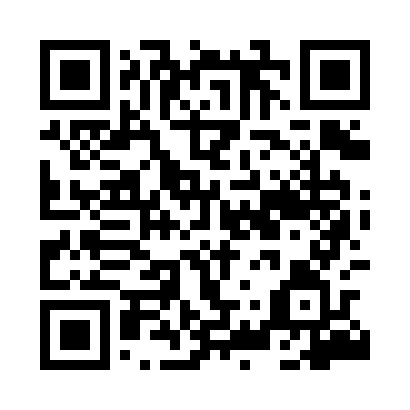 Prayer times for Rudzieniec, PolandWed 1 May 2024 - Fri 31 May 2024High Latitude Method: Angle Based RulePrayer Calculation Method: Muslim World LeagueAsar Calculation Method: HanafiPrayer times provided by https://www.salahtimes.comDateDayFajrSunriseDhuhrAsrMaghribIsha1Wed2:274:5912:255:337:5310:132Thu2:244:5712:255:347:5410:163Fri2:204:5512:255:357:5610:194Sat2:164:5312:255:367:5810:225Sun2:124:5112:255:377:5910:266Mon2:114:4912:255:388:0110:297Tue2:104:4812:255:398:0210:318Wed2:094:4612:255:408:0410:329Thu2:094:4412:255:408:0610:3310Fri2:084:4312:255:418:0710:3311Sat2:074:4112:245:428:0910:3412Sun2:074:3912:245:438:1010:3513Mon2:064:3812:245:448:1210:3514Tue2:054:3612:245:458:1310:3615Wed2:054:3512:245:468:1510:3716Thu2:044:3312:255:478:1610:3717Fri2:044:3212:255:488:1810:3818Sat2:034:3112:255:498:1910:3919Sun2:034:2912:255:498:2110:3920Mon2:024:2812:255:508:2210:4021Tue2:024:2712:255:518:2410:4022Wed2:014:2512:255:528:2510:4123Thu2:014:2412:255:538:2610:4224Fri2:004:2312:255:548:2810:4225Sat2:004:2212:255:548:2910:4326Sun2:004:2112:255:558:3010:4427Mon1:594:2012:255:568:3210:4428Tue1:594:1912:255:578:3310:4529Wed1:594:1812:265:578:3410:4530Thu1:584:1712:265:588:3510:4631Fri1:584:1612:265:598:3610:47